HELENA VRBOVA SCHOLARSHIP APPLICATION FORM 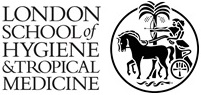 2019-20Please tick the following before completing the application form: I am a full-time registered student at LSHTM in the 2019-20 academic yearI enclose my fully costed budget plan and justificationI enclose a supporting statement from my Project Supervisor (Part 2)I enclose my project outline Please note that your application will not be processed further if you have not fulfilled the above.HELENA VRBOVA SCHOLARSHIP APPLICATION FORM 2019-20PART 2Project Supervisor’s Supporting StatementPlease return by email to: scholarships@lshtm.ac.uk by the scholarship deadline.Student ID Number:	Programme of Study:First Name/s:Family Name or Surname:Contact Address:Contact Telephone Number:Contact Email Address:Title of Project:Proposed Project Dates:From: Proposed Project Dates:To: If the project costs exceed the value of the award how do you intend to pay for the remaining/outstanding costs?DeclarationI certify that, to the best of my knowledge, the statements made by me on this form and in the supplementary documents submitted for this application are correct and complete. I have also attached (a) my project outline and (b) my project budget to this application form. If I am successful in gaining a scholarship I agree to write a formal letter of thanks to the funderI agree to acknowledge the funding in my project report, and in any related publications produced by the research fundedI agree to submit a brief report of my activities & achievements upon completion of my projectI give consent for my name and the award to be announced in LSHTM publications and on the internet and for photographs of me taken at School events to be used in future promotional materials. I also consent to write a 250 word student profile for use in LSHTM publications.DeclarationI certify that, to the best of my knowledge, the statements made by me on this form and in the supplementary documents submitted for this application are correct and complete. I have also attached (a) my project outline and (b) my project budget to this application form. If I am successful in gaining a scholarship I agree to write a formal letter of thanks to the funderI agree to acknowledge the funding in my project report, and in any related publications produced by the research fundedI agree to submit a brief report of my activities & achievements upon completion of my projectI give consent for my name and the award to be announced in LSHTM publications and on the internet and for photographs of me taken at School events to be used in future promotional materials. I also consent to write a 250 word student profile for use in LSHTM publications.Signature:Date:Typed signatures will not be accepted.  Please sign by hand or use an electronic signature.Typed signatures will not be accepted.  Please sign by hand or use an electronic signature.Student’s ID Number:Programme of Study:Student’s First Name/s:Student’s Family Name or Surname:Title of Project:Supporting Statement:Supporting Statement:Supervisor’s Signature:Date:Typed signatures will not be accepted.  Please sign by hand or use an electronic signature.Typed signatures will not be accepted.  Please sign by hand or use an electronic signature.